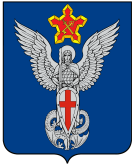 Ерзовская городская ДумаГородищенского муниципального районаВолгоградской области403010, Волгоградская область, Городищенский район, р.п. Ерзовка, ул. Мелиоративная 2,            тел/факс: (84468) 4-79-15От 16 июля 2015 года                                      № 7/4 О даче согласия на заключение договора аренды муниципального имущества – земельного участка В соответствии с п.12 ст. 25 Устава Ерзовского городского поселения, рассмотрев ходатайство администрации Ерзовского городского поселения, Ерзовская городская ДумаРЕШИЛА:Рекомендовать администрации Ерзовского городского поселения заключить договор аренды муниципального имущества Ерзовского городского поселения – земельного участка с кадастровым номером 34:03:140110:167, площадью 74 844 кв. м. под размещение площадки временного хранения твердых бытовых отходов с последующей переработкой твердых бытовых отходов.Контроль за исполнением настоящего решения возложить на председателя Ерзовской городской Думы.Председатель Ерзовскойгородской Думы                                                                                                   Ю.М. ПорохняГлава Ерзовскогогородского поселения                                                                                           А.А. Курнаков